Forma IVAO   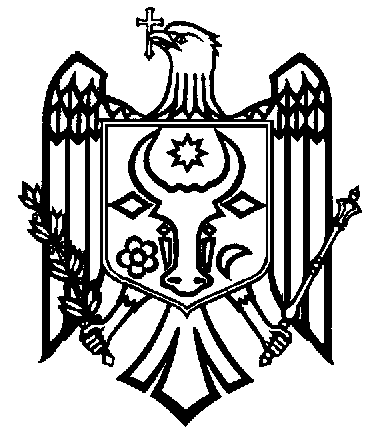 Форма            Anexa nr.1  Finanţelor nr.16 din 11.02.2013Приложение № 1 к Приказу Министерства Финансов №16 от 11.02.2013 г.DAREA DE SEAMĂ  /  ОТЧЕТprivind impozitul pe venitul din activitatea operaţionalăпо налогу на доход от операционной деятельностиCodul fiscal____________________________                                Denumirea contribuabilului___________ФискальныйкодНаименованиеналогоплательщикаInspectoratul Fiscal de Stat________________                              Perioada fiscală____________________Государственная налоговая инспекция          Налоговый периодCodul localităţii (CUATM)_________________                             Data prezentării____________________Код административно-территориальной единицы                         Дата представленияGenul principal de activitate_______________                              Cod______________________________Основной вид деятельности                                                              Код  Declarăm că informaţia din darea de seamă este veridică şi purtăm răspundere conform legislaţiei în vigoare, în cazul includerii informaţiei false sau care creează incertitudini. / Заявляем, чтоинформацияэтогоотчетаявляетсядостовернойинесемответственность, предусмотреннуюдействующимзаконодательством, вслучаевключениявнееложнойиливводящейвзаблуждениеинформации.   Conducător / Руководитель L.Ş._____________                            Contabil-şef / Главный бухгалтер____________                                                              (semnătura / подпись)                                                                     (semnătura / подпись)[Anexa nr.1 modificată prin OMF101 din 03.07.13, MO146-151/12.07.13 art.1041]Tipul venituluiТип доходаSuma venituluiСумма доходаCota impuneriiНалоговая ставкаSuma impozituluiСумма налога                                                           1           2         3        41. Venitul din vînzarea mărfurilor, produselor     Доход от реализации товаров,  продукцииXX2. Venitul din prestarea serviciilor, executarea lucrărilor Доход от оказания услуг, выполнение работXX3. Venituri din modificarea metodelor de evaluare a activelor curenteДоходы от изменения методов оценки текущих   активовXX4. Venituri din vînzări şi alte ieşiri de materiale, obiecte de mică valoare şi scurtă durată şi alte active curente (cu excepţia produselor şi mărfurilor)Доходы от продаж и  других выбытий материалов, малоценных и быстроизнашивающихся предметов и других текущих активов (за исключением продукции и товаров)XX5. Venituri aferente plusurilor de active curente constatate la inventariereДоходы от излишков текущих активов, выявленных при инвентаризацииXX6. Venituri din recuperarea lipsurilor de bunuri constatate la inventariereДоходы от возмещения недостач, выявленных при инвентаризацииXX7. Venituri din amenzi, penalităţi şi despăgubiriДоход в виде штрафов, пени и  неустойкиXX8. Venituri din decontarea datoriilor ca urmare a expirării termenului de prescripţieДоходы от списания задолженностей по истечении срока исковой давностиXX9. Venituri din depăşirea valorii realizabile nete a stocurilor de mărfuri şi materiale conform evaluării precedenteДоходы от превышения  чистой стоимости реализации товарно-материальных запасов по предыдущей оценке XX10. Alte venituri operaţionale     Прочие операционные доходыXX11. Venitul din activitatea operaţională– total(rd.1+rd.2+rd.3+rd.4+rd.5+rd.6+rd.7+rd.8+rd.9+rd.10)Доход от операционной деятельности - всего12. Trecerea în cont / Зачет суммыXX13. Inclusivsuma impozitului/ в том числесумма налога	                                                                 X13. Inclusivsuma impozitului/ в том числесумма налога	                                                                 X13. Inclusivsuma impozitului/ в том числесумма налога	                                                                 X13. Inclusivsuma impozitului/ в том числесумма налога	                                                                 X13.1În trimestrul I / За первый квартал13.1În trimestrul I / За первый квартал13.1În trimestrul I / За первый квартал13.2În trimestrul II / За второй квартал13.2În trimestrul II / За второй квартал13.2În trimestrul II / За второй квартал13.3În trimestrul III / За третий квартал13.3În trimestrul III / За третий квартал13.3În trimestrul III / За третий квартал13.4În trimestrul IV / За четвертый квартал13.4În trimestrul IV / За четвертый квартал13.4În trimestrul IV / За четвертый квартал14. Suma de control / Контрольнаясумма (rd.11 col.4 - rd.12)14. Suma de control / Контрольнаясумма (rd.11 col.4 - rd.12)14. Suma de control / Контрольнаясумма (rd.11 col.4 - rd.12)